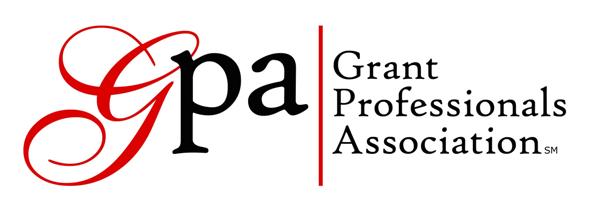 Oregon and SW Washington Chapter Meeting February 22, 2017Northwest Health Foundation221 NW 2nd, PortlandMEETING MINUTESPresent:  Maggie Bonjean, Arthur Davis, Heather Ellis, Anna Kelly, Nicole Lutton, Jennifer Mangieri, Abigail Singer, Darcie Spar, Katrina Vinograd, Jessica Walker, Karen Warr, Terri Wiley, and Jessica Yen.  By Phone:  Susy Lacer.The meeting was called to order at 11:35 a.m. by Jennifer Mangieri.Officer’s reports were printed with the agenda.ElectionsOfficers are elected for one year terms, with a three-year term limit.  Arthur Davis has come to the end of his third year and is leaving the Treasurer position, but will be working on building our partnership efforts, as well as working on the 2018 regional conference.  Proposed Slate of Officers:President – Jennifer MangieriVice President – Heather EllisSecretary – Terri WileyTreasurer – Karen WarrDarcie Spar moved and Arthur Davis seconded that the slate of officers be approved as presented.  Motion carried.This is Jennifer’s third term as President and Heather’s third term as Vice President, so these positions will need to be filled by others next year.  All members are encouraged to consider becoming more involved in the chapter by taking on a leadership role.Chapter Visioning SessionThe Executive Committee met in early February for a half-day strategic planning/visioning session, including a SWOT/TOWS analysis.  Arthur, Jennifer, Darcie, Terri and Heather presented the results of their work, which included:Strengths:  Skill sets of membersLeadershipWillingness to share with colleaguesPartnerships (WVDO, GPA National)Programming, including the Regional ConferenceWeaknesses:Visibility/brandingInfrequent activitiesPoor attendanceLeadership sustainability/concentrated on small groupsNeed to connect to Grant Professionals Certification (GPC) moreMeeting with a lot of chapter programmingSocial gatheringsKnowing our members personally and professionallyKnowing needs of our membersOpportunities:WVDOGPA and GPC desirabilityGPCPCCGrantmakers of Oregon and SW WashingtonAFPPSUThreats:Cost (GPA membership, GPC certification, Conference)Member timeLeadership time/burnoutVisibility/overshadowed by other agencies (WVDO, AFP, NAO)Those present were then asked to break into smaller groups to discuss any other strengths, weaknesses, opportunities, or threats they had noticed, and ways to utilize strengths and opportunities to overcome weaknesses and threats.  Ideas generated included:Increased scholarship opportunities/access to additional learning opportunitiesLeveraging skills through our own or partnering events, marketing to increase visibilityOffering noncredit classes through PCCPut a greater emphasis on presentations at the quarterly meetings; add a member benefit highlight to the business portion of the meeting to help nonmembers recognize the valueIs the GPC really helpful, or is it a barrier to entry into positions?Would PCC give us conference space if we partner with them?A meeting fee for nonmembers is a good idea – also look into reciprocal membershipsFocus on equity and inclusion as a growth area for the chapterIncrease local and national visibilityDevelop a workshop around the urgency of the current political situationCreate social activities that are fun and educational in an out of the box way, such as volunteering, performances, creative writing groups, or a GPA writer’s group reviewing sections of members’ proposalsKeep the local website more up to dateGive potential members a letter or other handout for their employers explaining the value of membershipProgramming is a big draw for participation – maintain a list of past programs to generate new ideas or refresh past programsCapitalize on an open house/tabling opportunity at existing events, such as the upcoming WVDO conference – get our brand out and talk with people who might not have heard about usPossible member benefit (tied in with earlier comment about social activities) – members can have groups of GPA members volunteer at their organizations.   The business meeting adjourned at 12:45.PROGRAMThey're Just Not That Into You: Following Up to Declined Grants.  Presented by Darcie Spar and Terri Wiley.
Next chapter meeting:  May 24, 2017 – Location TBA.